Консультация для родителей на тему: «Чтение в жизни ребенка»Выполнил воспитатель: Булгакова А.Ю.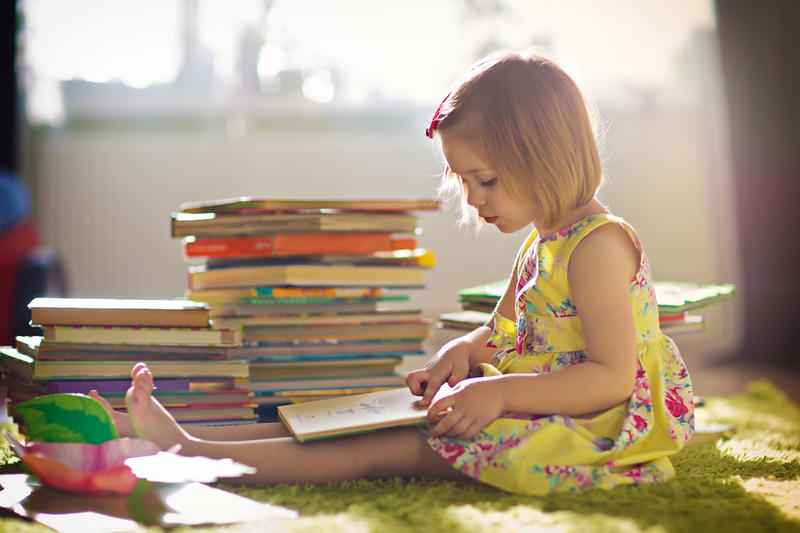 Книга – это неотъемлемая часть воспитания ребенка. С ее помощью он сможет найти ответы на интересующие его вопросы, познавать мир и самого себя, переживать истории героев, фантазировать развитие дальнейших событий того или иного произведения. Не только в детском саду, но и дома в семье надо учить детей любить книгу. Каждый родитель хотел бы научить своих детей быстро и выразительно читать. Книга играет важную роль как в эстетическом, так и в экологическом, и в нравственном воспитании детей. Первый этап просвещения детей - чтение в семье сказок, рассказов. Затем книги экологического направления о растениях, животных, птицах и др. Значение книги для любого ребенка очень велико. Книги служат для того, чтоб расширять представление ребенка о мире, знакомит его с вещами, природой, всем, что его окружает. Именно родители оказывают влияние на формирование его предпочтений и читательских вкусов.Читать нужно вместе с ребенком: берите книгу, садитесь рядом и читайте. Когда систематически книги читают вслух, то со временем ребенок начинает понимать структуру произведения: где начало и конец произведения, как развивается сюжет. У ребенка развивается логическое мышление, воображение, словарный запас расширяется. Опыт показывает, что те дети, которым читали книги в детстве, рассказывали сказки, став взрослыми, много читают. Чтение помогает ребенку лучше узнать родной язык, развивает фантазию. Даже когда ребенок научится читать сам, не прекращайте практику совместного чтения. Очень важно, чтобы книги, с которыми знакомится ребенок, были доступны маленькому читателю не только по тематике, содержанию, но и по форме изложения. Для детей подходят произведения таких писателей и поэтов, как:В. Бианки; М. Пришвина;А. Куприна;Д. Мамина-Сибиряка;К. Ушинского;С. Маршака;С. Михалкова;А. Блока; Н. Некрасова; Н. Заболоцкого.Чтобы ребенок рос психически здоровым, ему необходимо полноценное общение с родителями, личностное общение, когда внимание уделяется ему полностью и совместное чтение дает такую возможность.Десять «почему» детям необходимо читать книжки:Благодаря чтению развивается речь ребенка и увеличивается его словарный запас, книга учит маленького человека выражать свои мысли и понимать сказанное другими людьми.Чтение развивает мышление.Из книг ребенок учится абстрактным понятиям и расширяет горизонты своего мира.Книга объясняет ему жизнь и помогает увидеть связь одного явления с другим.Работа с книгой стимулирует творческое воображение, позволяет работать фантазии и учит детей мыслить образами.Чтение развивает познавательные интересы и расширяет кругозор.Из книг ребенок узнает о других странах и другом образе жизни, о природе, технике, истории и обо всем, что его интересует.Книги помогают ребенку познать самого себя.Книги помогают детям понять других.Читая книги, написанные писателями других культур, других эпох, и , видя, что их мысли и чувства похожи на наши, дети лучше понимают их и избавляются от предрассудков.Книга объединяет поколения. Книги учат детей этике, заставляют размышлять о добре и зле, развивают способность к сопереживанию, помогают научиться входить в положение других людей. Они увлекают и развлекают.Чтение - самое доступное и полезное для интеллектуального и эмоционально - психического развития ребенка занятие.